　　　語学＋サッカー留学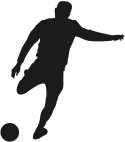 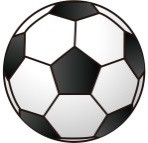 サッカー大国・ドイツで語学を学びながら本場のサッカーを体感してみませんか？多くのサッカー日本代表選手が活躍しているドイツのブンデスリーガ。特にデュッセルドルフでは住みやすさや豊富な品揃えが容易に手に入る日本食を求めて名高い選手たちが行き来しています。そんなドイツ・デュッセルドルフで「語学学校＋サッカー＋ホームステイ」を実現するサッカー留学プランをご用意いたしました。午前中は語学学校にてドイツ語を勉強し、夕方からはチームに所属して週に2～3回のサッカー練習に加わります。普段の練習の目標に、実力試しに、プロサッカー選手としての一歩に・・活用方法は無限大！！1週間～滞在可！毎週月曜日スタート！所属チームマッチング、練習初日の同行付き安心安全の往復空港送迎付き！滞在期間中の語学学校＆ホームステイ滞在＆2食付！【参加対象】・18歳以上～上限無し（※18歳以下の方は要相談）★1週間短期コース★【プログラム料金】　980€（参考価格約117,600円　※1€=120円計算）【スケジュール例】土〜日曜：日本出発/ドイツ到着後→ホームステイ先へ月～金曜：9～13時→語学学校。16時頃から週2-3回所属チームの練習参加　土〜日曜：ブンデスリーガ試合観戦などフリータイム【プログラム料金に含まれるもの】　往復空港送迎　語学学校費1週間分（月～金/午前9時～13時まで）週20レッスン　ホームステイ1週間分（1泊2食付き/朝・夕）　所属チームでの週2-3回の夕方練習（実力や実績を見てフレキシブルに対応します）　海外送金手数料6.　ご出発前～ご帰国までの弊社日本デスク・現地デスクサポート（出発前の手引き贈呈、VISA申請アドバイス、安心メールサポートなど）【プログラム料金に含まれないもの】往復航空券、海外旅行保険、（※航空券手配・トラベルセーフティプラン手配も行っております）【オプション】●ブンデスリーガなどの試合観戦（※観戦試合の種類は時期による）◎お客様のご要望を伺いながら出来る限りアレンジいたします　　　　　　滞在日数、+α観光、オプション追加、語学学校の延長、などお気軽にご相談ください。【現地スタッフプロフィール】久保武大（くぼたけひろ）/サッカー選手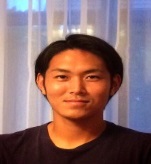 1991年生まれの現役サッカー選手。中学卒業と同時に親元を離れアビスパ福岡ユースの下部組織で生活。「サッカー日本一」と名高い流通経済大学へ進学し４年の夏に総理大臣杯で優勝を果たす。大学卒業後に単身渡独。以来、サッカー選手として様々なチームで日本人初の20得点を記録するなど、成績を残しながら現在は４部リーグで昇格を目指し奮闘中。これまでに培ってきたサッカー界の人脈やドイツ語を活かし日本のサッカーを強くするべくサッカー留学のサポートを行う。